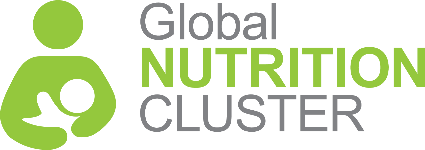 Terms of Reference
Global Nutrition Cluster
NiE Financing WGFebruary 2022The Global Nutrition Cluster (GNC) Financing Working Group (WG) provides strategic and technical support to the GNC to support the delivery of its 2022-2025 Strategy. The group is comprised of representatives from GNC partners and country-level coordination teams with expertise and interest in financing and its impact on the Nutrition in Emergency Sector.1. Background In recognition of the need to develop financing for Nutrition in situations of fragility strategically to support the achievement of the GNC mandate, the 2022-2025 GNC Strategy included an emphasis on identifying the financing barriers and proposed solutions to be implemented by the GNC over the following years. The third strategic objective is “To be a driver of change for:1) improved collaboration, partnerships, and innovation on nutrition to prepare for, respond to, and recover from, shocks to the nutrition situation at the global, regional, national, and sub-national level; and,2) creating a supportive financial and policy environment, both internally and externally, for strengthened technical and coordination capacity for nutrition in situations of fragility.”The key barriers identified during the 2021 GNC Annual meeting were “Limited availability of financial resources due to (1) the quantity of financial resources for nutrition, which is not adequate to meet needs due to the de-prioritizing of nutrition against other areas, and a lack of diversity among nutrition resource partners, with a heavy reliance by the sector on ‘traditional’ donors, and (2) the quality of resources for nutrition is not adequate to meet needs; financing needs to be faster, more flexible, and cover longer periods than it currently does.”To address this, “The GNC will lobby and advocate for an increase in the quantity and quality of nutrition financing by identifying and leveraging opportunities for engagement with current and prospective resource partners. A financing working group will be formed to ensure the implementation of core initiatives related to increasing the quality and quantity of financial resources in the NiE sector.”2. Goal of the WG
The WG will support the GNC in creating a supporting financial environment, both internally and externally, for strengthened technical and coordination capacity for nutrition in situations of fragility. 3. WG’s outputsDetailed activities of the WG will be agreed upon by members of the WG and documented in the work plan (along with monitoring indicators) and will be aligned to the 2022-2025 GNC Strategy. Some of the initial activities (as per the 2022-2025 GNC Strategy) are detailed below.Produce a report on nutrition financing in fragile states (GNC priority countries) and trends as an annual publication;Develop mapping of the current and prospective nutrition resource partners;
Identify funding opportunities and entry points for increased advocacy for nutrition funding in situations of fragility;Jointly, with traditional NiE resource partners, develop a more robust understanding of the administrative and legislative challenges that prevent current funding from being more rapid, more flexible, and covering longer periods than it currently does;Based on the above, develop a communications strategy (lobbying) and narrative around NiE for global and country level financing, including how to demonstrate the impact of NiE programmes, coordination and IM;Identify and implement solutions to promote equitable sectoral funding in support of multi-sectoral programming (jointly with the Advocacy and ISC WGs).3. Composition and membership of the WG Membership of the group will be granted to GNC partners and country-level coordination teams. Membership is attributed to the GNC partner organizations rather than individuals. Each member organization is requested to nominate at least one focal person to ensure consistency in representation and to facilitate communication. The nominated individuals should have prior experience with nutrition financing at strategic level.Members of the WG must commit to representing the interests of the GNC and not their own agency’s interests. 4. Implementation Arrangements Members will be expected to attend at least 70 percent of meetings, which will be held monthly, with ad-hoc meetings when required. There will also be an expectation that members undertake additional activities as outlined in the TOR above. The agencies and individuals who take up these positions must be committed to fulfilling these responsibilities. Membership of the group will be evaluated periodically, and non-active members will be removed.During the first meeting, the co-chairs of the group will be selected, and their rotation schedule will be agreed upon. Co-chairing will involve engaging partners, calling for meetings, setting the agenda, preparing or consolidating the documents that need to be reviewed, ensuring minutes are taken at every meeting, following up on the action points, and reminding pending deliverables. The co-chairs are responsible for linking with the GNC Coordination Team and Strategic Advisory Group as needed.
Task Forces may be established under the WG to work on specific deliverables as needed and will be accountable to the WG. 5. Accountability and working methodsThe co-chairs of the WG will ensure the group develops and regularly updates a work plan and monitors its implementation.The work that requires a lot of time commitments (i.e. preparing reports, conducting mapping and interviews, etc.) can be assigned to consultants. In each case the group will discuss implementation arrangements where the need for consultants is identified and identify the way forward.Decisions made by the WG will be based on consensus, to the extent possible. The presence of at least 50 percent of the WG members at a meeting constitutes a quorum. Meeting outcomes will be recorded in the meeting minutes. The WG will report to the GNC partners and the GNC Annual Meeting on its achievements and constraints. Approved by the Financing WG on the 03.02.2020